            Tillidsrepræsentanter og 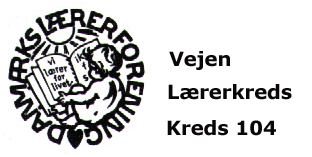                arbejdsmiljørepræsentanter                  i Vejen lærerkreds                                                                                                                                                                                                                                                         Vejen, den 3. april 2019Mødekalenderen er som følger:Dato		Mødeart		Mødested		Tidspunkt28. august		TR - møde 	                     Kredskontoret	08.00 – 10.0025. september	TR - kursus	                     Kredskontoret	08.00 – 15.001.-3. okt.          	Kongres		København		30. oktober    	TR – møde		Kredskontoret	08.00 – 10.0014. - 15. november	TR- kursus		Frederiksdal 27. november	TR - møde	                      Kredskontoret	08.00 – 10.0011. december		TR - AMR kursus	Kredskontoret	10.00 – 14.00 Julefrokost22. januar 2020	TR - møde		Kredskontoret	08.00 – 10.0026. februar		TR - møde		Kredskontoret	08.00 – 10.0018. marts		Generalforsamling			17.00 – 21.0025. marts		TR - møde		Kredskontoret	08.00 – 10.0029. april		TR - møde		Kredskontoret	08.00 – 10.0013. maj		TR + AMR kursus   	Kredskontoret	08.00 – 15.0010. juni		TR – møde		Kredskontoret	08.00 – 10.00